Согласие на обработку персональных данных несовершеннолетнего участникаВ соответствии с Федеральным законом «О персональных данных» № 152 – ФЗ от 27 июля 2006 годаЯ, ____________________________________________________________________________,		фамилия, имя, отчество (полностью) родителя (законного представителя) несовершеннолетнего		паспорт: серия________ № ______________ выдан «____» _______________ г. ______________(серия, номер) 									( кем выдан)__________________________________________________________________________________,зарегистрированный по адресу: ______________________________________________________, в лице законного представителя несовершеннолетнего ___________________________________								     фамилия ,имя, отчество (полностью) ______________________________________________________________________________________________________________,.несовершеннолетнего документ, удостоверяющий личность несовершеннолетнего _______ серия______ № ________,(вид документа)выдан «____» _______________ г. ______________________________________________________________________________________________________________________________________,(кем выдан)зарегистрированного(ой) по адресу: __________________________________________________,на основании______________________________________________________________________,(заполняется для Представителя Обучающегося, не являющегося родителем, - реквизиты документа, подтверждающего его полномочия)принимающего участие в Открытой конференции юных исследователей, посвященной памяти Л.Д. Земляницыной (далее – участник), даю согласие на обработку его персональных данных бюджетному образовательному учреждению дополнительного образования города Омска «Дом детского творчества Октябрьского административного округа» (далее - оператор), находящегося по адресу: г. Омск, 644027, ул. Л.Чайкиной, д. 23, включая сбор, запись, систематизацию, накопление, хранение, уточнение (обновление, изменение), использование, передачу (предоставление, доступ), обезличивание, блокирование, удаление, уничтожение персональных данных, а именно: (фамилия, имя, отчество, возраст), адрес места жительства (по месту регистрации); сведения о получаемом образовании. Обработка вышеуказанных персональных данных будет осуществляться путем смешанной обработки персональных данных.Целью обработки персональных данных является участие в Открытой конференции юных исследователей, посвященной памяти Л.Д. Земляницыной; участие в массовых и иных мероприятиях, проводимых Учреждением; участие в конкурсах, выставках, соревнованиях, олимпиадах, фестивалях различного уровня и иных формах образовательных событий.Настоящее согласие на обработку персональных данных действует с момента его представления оператору до достижения цели обработки персональных данных и может быть отозвано мной в любое время путем подачи оператору заявления в простой письменной форме.Персональные данные субъекта подлежат хранению в течение сроков, установленных законодательством Российской Федерации. Персональные данные уничтожаются: по достижению целей обработки персональных данных; при ликвидации или реорганизации оператора; на основании письменного обращения субъекта персональных данных с требованием о прекращении обработки его персональных данных (оператор прекратит обработку таких персональных данных в течение 3 (трех) рабочих дней, о чем будет направлено письменное уведомление субъекту персональных данных в течение 10 (десяти) рабочих дней.Дата заполнения: «_____»____________ 20____ г. /_____________/_______________________(подпись)	(Ф.И.О.) .Извещение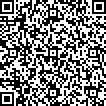 КассирФорма № ПД-4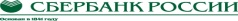 ОГОБФ "Развитие"Форма № ПД-4ОГОБФ "Развитие"Форма № ПД-4ОГОБФ "Развитие"Форма № ПД-4ОГОБФ "Развитие"Форма № ПД-4ОГОБФ "Развитие"Форма № ПД-4ОГОБФ "Развитие"Форма № ПД-4ОГОБФ "Развитие"Форма № ПД-4ОГОБФ "Развитие"Форма № ПД-4ОГОБФ "Развитие"Форма № ПД-4ОГОБФ "Развитие"Форма № ПД-4ОГОБФ "Развитие"Форма № ПД-4ОГОБФ "Развитие"Форма № ПД-4ОГОБФ "Развитие"ИзвещениеКассир                                                                 (наименование получателя платежа)                                                                  (наименование получателя платежа)                                                                  (наименование получателя платежа)                                                                  (наименование получателя платежа)                                                                  (наименование получателя платежа)                                                                  (наименование получателя платежа)                                                                  (наименование получателя платежа)                                                                  (наименование получателя платежа)                                                                  (наименование получателя платежа)                                                                  (наименование получателя платежа)                                                                  (наименование получателя платежа)                                                                  (наименование получателя платежа)                                                                  (наименование получателя платежа) ИзвещениеКассир55060711405506071140407038105450000001954070381054500000019540703810545000000195407038105450000001954070381054500000019540703810545000000195407038105450000001954070381054500000019540703810545000000195ИзвещениеКассир            (ИНН получателя платежа)                                               (номер счета получателя платежа)            (ИНН получателя платежа)                                               (номер счета получателя платежа)            (ИНН получателя платежа)                                               (номер счета получателя платежа)            (ИНН получателя платежа)                                               (номер счета получателя платежа)            (ИНН получателя платежа)                                               (номер счета получателя платежа)            (ИНН получателя платежа)                                               (номер счета получателя платежа)            (ИНН получателя платежа)                                               (номер счета получателя платежа)            (ИНН получателя платежа)                                               (номер счета получателя платежа)            (ИНН получателя платежа)                                               (номер счета получателя платежа)            (ИНН получателя платежа)                                               (номер счета получателя платежа)            (ИНН получателя платежа)                                               (номер счета получателя платежа)            (ИНН получателя платежа)                                               (номер счета получателя платежа)            (ИНН получателя платежа)                                               (номер счета получателя платежа)ИзвещениеКассирОмское отделение №8634 ПАО СбербанкОмское отделение №8634 ПАО СбербанкОмское отделение №8634 ПАО СбербанкОмское отделение №8634 ПАО СбербанкОмское отделение №8634 ПАО СбербанкОмское отделение №8634 ПАО СбербанкБИКБИК045209673045209673045209673ИзвещениеКассир                     (наименование банка получателя платежа)                     (наименование банка получателя платежа)                     (наименование банка получателя платежа)                     (наименование банка получателя платежа)                     (наименование банка получателя платежа)                     (наименование банка получателя платежа)                     (наименование банка получателя платежа)                     (наименование банка получателя платежа)                     (наименование банка получателя платежа)                     (наименование банка получателя платежа)                     (наименование банка получателя платежа)                     (наименование банка получателя платежа)                     (наименование банка получателя платежа)ИзвещениеКассирНомер кор./сч. банка получателя платежаНомер кор./сч. банка получателя платежаНомер кор./сч. банка получателя платежаНомер кор./сч. банка получателя платежаНомер кор./сч. банка получателя платежа3010181090000000067330101810900000000673301018109000000006733010181090000000067330101810900000000673301018109000000006733010181090000000067330101810900000000673ИзвещениеКассирОрганизационный внос за участие в конференции юных исследователейОрганизационный внос за участие в конференции юных исследователейОрганизационный внос за участие в конференции юных исследователейОрганизационный внос за участие в конференции юных исследователейОрганизационный внос за участие в конференции юных исследователейОрганизационный внос за участие в конференции юных исследователейОрганизационный внос за участие в конференции юных исследователейОрганизационный внос за участие в конференции юных исследователейОрганизационный внос за участие в конференции юных исследователейИзвещениеКассир                       (наименование платежа)                                                     (номер лицевого счета (код) плательщика)                       (наименование платежа)                                                     (номер лицевого счета (код) плательщика)                       (наименование платежа)                                                     (номер лицевого счета (код) плательщика)                       (наименование платежа)                                                     (номер лицевого счета (код) плательщика)                       (наименование платежа)                                                     (номер лицевого счета (код) плательщика)                       (наименование платежа)                                                     (номер лицевого счета (код) плательщика)                       (наименование платежа)                                                     (номер лицевого счета (код) плательщика)                       (наименование платежа)                                                     (номер лицевого счета (код) плательщика)                       (наименование платежа)                                                     (номер лицевого счета (код) плательщика)                       (наименование платежа)                                                     (номер лицевого счета (код) плательщика)                       (наименование платежа)                                                     (номер лицевого счета (код) плательщика)                       (наименование платежа)                                                     (номер лицевого счета (код) плательщика)                       (наименование платежа)                                                     (номер лицевого счета (код) плательщика)ИзвещениеКассирФ.И.О. плательщика:ИзвещениеКассирАдрес плательщика:ИзвещениеКассир  Сумма платежа: 200 руб.  00 коп. Сумма платы за услуги: _______ руб. _____коп  Сумма платежа: 200 руб.  00 коп. Сумма платы за услуги: _______ руб. _____коп  Сумма платежа: 200 руб.  00 коп. Сумма платы за услуги: _______ руб. _____коп  Сумма платежа: 200 руб.  00 коп. Сумма платы за услуги: _______ руб. _____коп  Сумма платежа: 200 руб.  00 коп. Сумма платы за услуги: _______ руб. _____коп  Сумма платежа: 200 руб.  00 коп. Сумма платы за услуги: _______ руб. _____коп  Сумма платежа: 200 руб.  00 коп. Сумма платы за услуги: _______ руб. _____коп  Сумма платежа: 200 руб.  00 коп. Сумма платы за услуги: _______ руб. _____коп  Сумма платежа: 200 руб.  00 коп. Сумма платы за услуги: _______ руб. _____коп  Сумма платежа: 200 руб.  00 коп. Сумма платы за услуги: _______ руб. _____коп  Сумма платежа: 200 руб.  00 коп. Сумма платы за услуги: _______ руб. _____коп  Сумма платежа: 200 руб.  00 коп. Сумма платы за услуги: _______ руб. _____коп  Сумма платежа: 200 руб.  00 коп. Сумма платы за услуги: _______ руб. _____копИзвещениеКассир  Итого ______________ руб. ______ коп.       “______”__________________ 20____г.  Итого ______________ руб. ______ коп.       “______”__________________ 20____г.  Итого ______________ руб. ______ коп.       “______”__________________ 20____г.  Итого ______________ руб. ______ коп.       “______”__________________ 20____г.  Итого ______________ руб. ______ коп.       “______”__________________ 20____г.  Итого ______________ руб. ______ коп.       “______”__________________ 20____г.  Итого ______________ руб. ______ коп.       “______”__________________ 20____г.  Итого ______________ руб. ______ коп.       “______”__________________ 20____г.  Итого ______________ руб. ______ коп.       “______”__________________ 20____г.  Итого ______________ руб. ______ коп.       “______”__________________ 20____г.  Итого ______________ руб. ______ коп.       “______”__________________ 20____г.  Итого ______________ руб. ______ коп.       “______”__________________ 20____г.  Итого ______________ руб. ______ коп.       “______”__________________ 20____г.ИзвещениеКассирС условиями приема указанной в платежном документе суммы, в т.ч. с суммой взимаемой платы за услуги банка ознакомлен и согласен.                                        Подпись плательщикаС условиями приема указанной в платежном документе суммы, в т.ч. с суммой взимаемой платы за услуги банка ознакомлен и согласен.                                        Подпись плательщикаС условиями приема указанной в платежном документе суммы, в т.ч. с суммой взимаемой платы за услуги банка ознакомлен и согласен.                                        Подпись плательщикаС условиями приема указанной в платежном документе суммы, в т.ч. с суммой взимаемой платы за услуги банка ознакомлен и согласен.                                        Подпись плательщикаС условиями приема указанной в платежном документе суммы, в т.ч. с суммой взимаемой платы за услуги банка ознакомлен и согласен.                                        Подпись плательщикаС условиями приема указанной в платежном документе суммы, в т.ч. с суммой взимаемой платы за услуги банка ознакомлен и согласен.                                        Подпись плательщикаС условиями приема указанной в платежном документе суммы, в т.ч. с суммой взимаемой платы за услуги банка ознакомлен и согласен.                                        Подпись плательщикаС условиями приема указанной в платежном документе суммы, в т.ч. с суммой взимаемой платы за услуги банка ознакомлен и согласен.                                        Подпись плательщикаС условиями приема указанной в платежном документе суммы, в т.ч. с суммой взимаемой платы за услуги банка ознакомлен и согласен.                                        Подпись плательщикаС условиями приема указанной в платежном документе суммы, в т.ч. с суммой взимаемой платы за услуги банка ознакомлен и согласен.                                        Подпись плательщикаС условиями приема указанной в платежном документе суммы, в т.ч. с суммой взимаемой платы за услуги банка ознакомлен и согласен.                                        Подпись плательщикаС условиями приема указанной в платежном документе суммы, в т.ч. с суммой взимаемой платы за услуги банка ознакомлен и согласен.                                        Подпись плательщикаС условиями приема указанной в платежном документе суммы, в т.ч. с суммой взимаемой платы за услуги банка ознакомлен и согласен.                                        Подпись плательщика - линия отрезаКвитанция Кассир - линия отрезаКвитанция КассирОГОБФ "Развитие"ОГОБФ "Развитие"ОГОБФ "Развитие"ОГОБФ "Развитие"ОГОБФ "Развитие"ОГОБФ "Развитие"ОГОБФ "Развитие"ОГОБФ "Развитие"ОГОБФ "Развитие"ОГОБФ "Развитие"ОГОБФ "Развитие"ОГОБФ "Развитие"ОГОБФ "Развитие" - линия отрезаКвитанция Кассир                                                                 (наименование получателя платежа)                                                                  (наименование получателя платежа)                                                                  (наименование получателя платежа)                                                                  (наименование получателя платежа)                                                                  (наименование получателя платежа)                                                                  (наименование получателя платежа)                                                                  (наименование получателя платежа)                                                                  (наименование получателя платежа)                                                                  (наименование получателя платежа)                                                                  (наименование получателя платежа)                                                                  (наименование получателя платежа)                                                                  (наименование получателя платежа)                                                                  (наименование получателя платежа)  - линия отрезаКвитанция Кассир55060711405506071140407038105450000001954070381054500000019540703810545000000195407038105450000001954070381054500000019540703810545000000195407038105450000001954070381054500000019540703810545000000195 - линия отрезаКвитанция Кассир            (ИНН получателя платежа)                                               (номер счета получателя платежа)            (ИНН получателя платежа)                                               (номер счета получателя платежа)            (ИНН получателя платежа)                                               (номер счета получателя платежа)            (ИНН получателя платежа)                                               (номер счета получателя платежа)            (ИНН получателя платежа)                                               (номер счета получателя платежа)            (ИНН получателя платежа)                                               (номер счета получателя платежа)            (ИНН получателя платежа)                                               (номер счета получателя платежа)            (ИНН получателя платежа)                                               (номер счета получателя платежа)            (ИНН получателя платежа)                                               (номер счета получателя платежа)            (ИНН получателя платежа)                                               (номер счета получателя платежа)            (ИНН получателя платежа)                                               (номер счета получателя платежа)            (ИНН получателя платежа)                                               (номер счета получателя платежа)            (ИНН получателя платежа)                                               (номер счета получателя платежа) - линия отрезаКвитанция КассирОмское отделение №8634 ПАО СбербанкОмское отделение №8634 ПАО СбербанкОмское отделение №8634 ПАО СбербанкОмское отделение №8634 ПАО СбербанкОмское отделение №8634 ПАО СбербанкОмское отделение №8634 ПАО СбербанкБИКБИК045209673045209673045209673 - линия отрезаКвитанция Кассир                     (наименование банка получателя платежа)                     (наименование банка получателя платежа)                     (наименование банка получателя платежа)                     (наименование банка получателя платежа)                     (наименование банка получателя платежа)                     (наименование банка получателя платежа)                     (наименование банка получателя платежа)                     (наименование банка получателя платежа)                     (наименование банка получателя платежа)                     (наименование банка получателя платежа)                     (наименование банка получателя платежа)                     (наименование банка получателя платежа)                     (наименование банка получателя платежа) - линия отрезаКвитанция КассирНомер кор./сч. банка получателя платежаНомер кор./сч. банка получателя платежаНомер кор./сч. банка получателя платежаНомер кор./сч. банка получателя платежаНомер кор./сч. банка получателя платежа3010181090000000067330101810900000000673301018109000000006733010181090000000067330101810900000000673301018109000000006733010181090000000067330101810900000000673 - линия отрезаКвитанция КассирОрганизационный внос за участие в конференции юных исследователейОрганизационный внос за участие в конференции юных исследователейОрганизационный внос за участие в конференции юных исследователейОрганизационный внос за участие в конференции юных исследователейОрганизационный внос за участие в конференции юных исследователейОрганизационный внос за участие в конференции юных исследователейОрганизационный внос за участие в конференции юных исследователей - линия отрезаКвитанция Кассир                       (наименование платежа)                     (номер лицевого счета (код) плательщика)                       (наименование платежа)                     (номер лицевого счета (код) плательщика)                       (наименование платежа)                     (номер лицевого счета (код) плательщика)                       (наименование платежа)                     (номер лицевого счета (код) плательщика)                       (наименование платежа)                     (номер лицевого счета (код) плательщика)                       (наименование платежа)                     (номер лицевого счета (код) плательщика)                       (наименование платежа)                     (номер лицевого счета (код) плательщика)                       (наименование платежа)                     (номер лицевого счета (код) плательщика)                       (наименование платежа)                     (номер лицевого счета (код) плательщика)                       (наименование платежа)                     (номер лицевого счета (код) плательщика)                       (наименование платежа)                     (номер лицевого счета (код) плательщика)                       (наименование платежа)                     (номер лицевого счета (код) плательщика)                       (наименование платежа)                     (номер лицевого счета (код) плательщика) - линия отрезаКвитанция КассирФ.И.О. плательщика: - линия отрезаКвитанция КассирАдрес плательщика: - линия отрезаКвитанция КассирСумма платежа 200 руб.  00 коп.  Сумма платы за услуги: _____ руб. ____коп.Сумма платежа 200 руб.  00 коп.  Сумма платы за услуги: _____ руб. ____коп.Сумма платежа 200 руб.  00 коп.  Сумма платы за услуги: _____ руб. ____коп.Сумма платежа 200 руб.  00 коп.  Сумма платы за услуги: _____ руб. ____коп.Сумма платежа 200 руб.  00 коп.  Сумма платы за услуги: _____ руб. ____коп.Сумма платежа 200 руб.  00 коп.  Сумма платы за услуги: _____ руб. ____коп.Сумма платежа 200 руб.  00 коп.  Сумма платы за услуги: _____ руб. ____коп.Сумма платежа 200 руб.  00 коп.  Сумма платы за услуги: _____ руб. ____коп.Сумма платежа 200 руб.  00 коп.  Сумма платы за услуги: _____ руб. ____коп.Сумма платежа 200 руб.  00 коп.  Сумма платы за услуги: _____ руб. ____коп.Сумма платежа 200 руб.  00 коп.  Сумма платы за услуги: _____ руб. ____коп.Сумма платежа 200 руб.  00 коп.  Сумма платы за услуги: _____ руб. ____коп.Сумма платежа 200 руб.  00 коп.  Сумма платы за услуги: _____ руб. ____коп. - линия отрезаКвитанция Кассир Итого ___________ руб. _____ коп.                 “________”________________________ 20____г. Итого ___________ руб. _____ коп.                 “________”________________________ 20____г. Итого ___________ руб. _____ коп.                 “________”________________________ 20____г. Итого ___________ руб. _____ коп.                 “________”________________________ 20____г. Итого ___________ руб. _____ коп.                 “________”________________________ 20____г. Итого ___________ руб. _____ коп.                 “________”________________________ 20____г. Итого ___________ руб. _____ коп.                 “________”________________________ 20____г. Итого ___________ руб. _____ коп.                 “________”________________________ 20____г. Итого ___________ руб. _____ коп.                 “________”________________________ 20____г. Итого ___________ руб. _____ коп.                 “________”________________________ 20____г. Итого ___________ руб. _____ коп.                 “________”________________________ 20____г. Итого ___________ руб. _____ коп.                 “________”________________________ 20____г. Итого ___________ руб. _____ коп.                 “________”________________________ 20____г. - линия отрезаКвитанция КассирС условиями приема указанной в платежном документе суммы, в т.ч. с суммой взимаемой платы за услуги банка ознакомлен и согласен.              Подпись плательщикаС условиями приема указанной в платежном документе суммы, в т.ч. с суммой взимаемой платы за услуги банка ознакомлен и согласен.              Подпись плательщикаС условиями приема указанной в платежном документе суммы, в т.ч. с суммой взимаемой платы за услуги банка ознакомлен и согласен.              Подпись плательщикаС условиями приема указанной в платежном документе суммы, в т.ч. с суммой взимаемой платы за услуги банка ознакомлен и согласен.              Подпись плательщикаС условиями приема указанной в платежном документе суммы, в т.ч. с суммой взимаемой платы за услуги банка ознакомлен и согласен.              Подпись плательщикаС условиями приема указанной в платежном документе суммы, в т.ч. с суммой взимаемой платы за услуги банка ознакомлен и согласен.              Подпись плательщикаС условиями приема указанной в платежном документе суммы, в т.ч. с суммой взимаемой платы за услуги банка ознакомлен и согласен.              Подпись плательщикаС условиями приема указанной в платежном документе суммы, в т.ч. с суммой взимаемой платы за услуги банка ознакомлен и согласен.              Подпись плательщикаС условиями приема указанной в платежном документе суммы, в т.ч. с суммой взимаемой платы за услуги банка ознакомлен и согласен.              Подпись плательщикаС условиями приема указанной в платежном документе суммы, в т.ч. с суммой взимаемой платы за услуги банка ознакомлен и согласен.              Подпись плательщикаС условиями приема указанной в платежном документе суммы, в т.ч. с суммой взимаемой платы за услуги банка ознакомлен и согласен.              Подпись плательщикаС условиями приема указанной в платежном документе суммы, в т.ч. с суммой взимаемой платы за услуги банка ознакомлен и согласен.              Подпись плательщикаС условиями приема указанной в платежном документе суммы, в т.ч. с суммой взимаемой платы за услуги банка ознакомлен и согласен.              Подпись плательщика